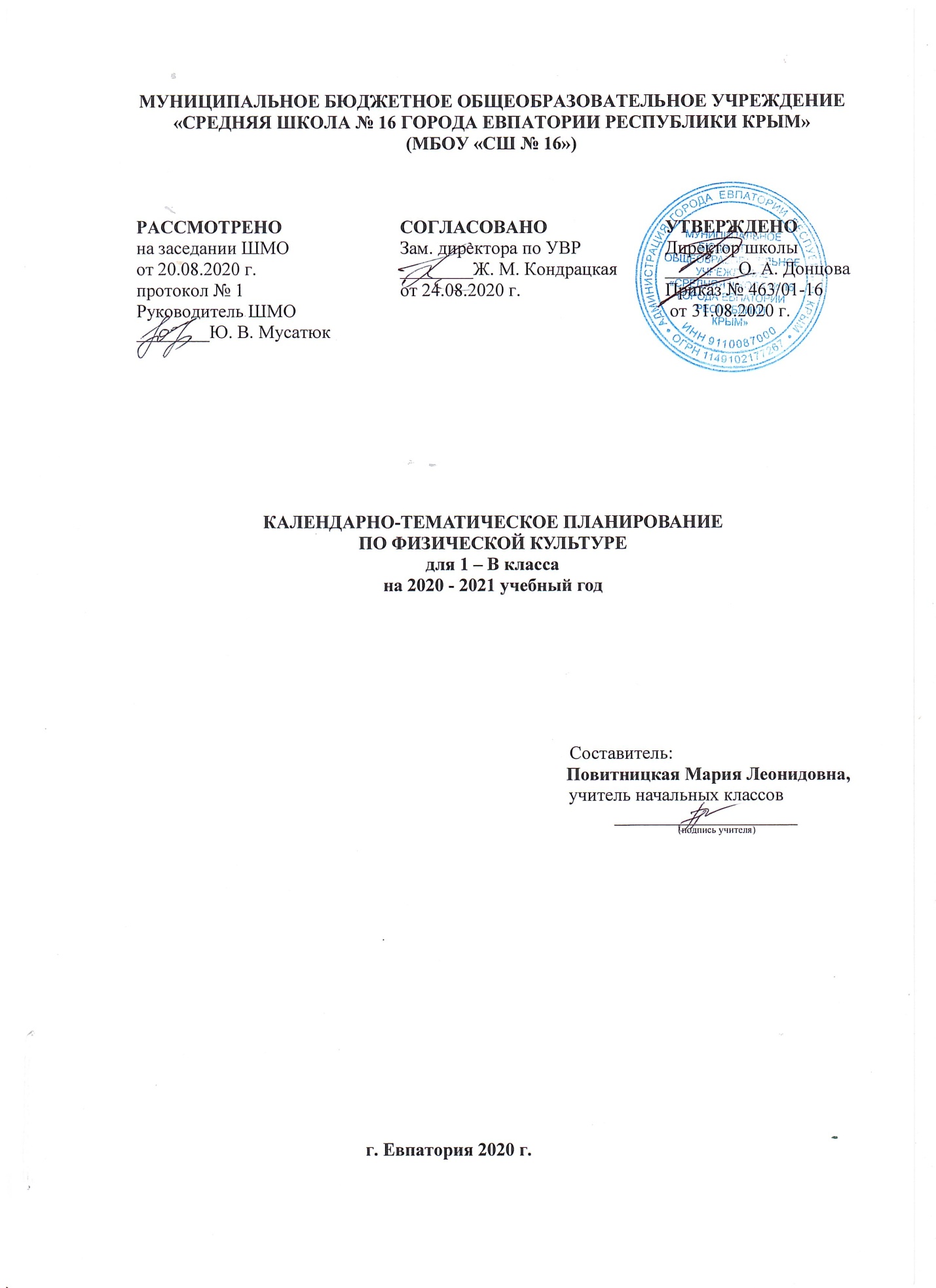 №п/п№п/п              Дата              Дата                                       Тема урока                                       Тема урокапланфактПлан факт                                       Тема урока                                       Тема урока                                                                                  Раздел:   Подвижные игры (26ч.)                                                                                  Раздел:   Подвижные игры (26ч.)                                                                                  Раздел:   Подвижные игры (26ч.)                                                                                  Раздел:   Подвижные игры (26ч.)                                                                                  Раздел:   Подвижные игры (26ч.)                                                                                  Раздел:   Подвижные игры (26ч.)101.09Инструктаж ТБ. Правила проведения подвижных игр.Инструктаж ТБ. Правила проведения подвижных игр.204.09БеседаТБ. Подвижные игры с выполнением строевых командБеседаТБ. Подвижные игры с выполнением строевых команд307.09ТБ. Подвижные игры с выполнением строевых командТБ. Подвижные игры с выполнением строевых команд408.09ТБ. Игровые задания со строевыми  приемамиТБ. Игровые задания со строевыми  приемами511.09ТБ. Игровые задания  со строевыми приемамиТБ. Игровые задания  со строевыми приемами614.09ТБ. Игровые задания со строевыми  приемамиТБ. Игровые задания со строевыми  приемами715.09ТБ. Виды  ходьбы, бега, прыжковТБ. Виды  ходьбы, бега, прыжков818.09ТБ. Виды  ходьбы, бега, прыжков921.09ТБ.  Виды ходьбы, бега, прыжковТБ.  Виды ходьбы, бега, прыжков1022.09ТБ. Подвижные игры с бегом, прыжкамиТБ. Подвижные игры с бегом, прыжками1125.09ТБ. Подвижные игры с бегом, прыжкамиТБ. Подвижные игры с бегом, прыжками1228.09ТБ. Подвижные игры с бегом, прыжкамиТБ. Подвижные игры с бегом, прыжками1329.09ТБ. Подвижные игры с теннисным мячомТБ. Подвижные игры с теннисным мячом1402.10ТБ. Подвижные игры  с теннисным мячомТБ. Подвижные игры  с теннисным мячом1505.10ТБ. Подвижные игры с теннисным мячомТБ. Подвижные игры с теннисным мячом1606.10Т Б. Подвижные игры с метанием мячаТ Б. Подвижные игры с метанием мяча1709.10ТБ. Подвижные игры с метанием мяча ТБ. Подвижные игры с метанием мяча 1812.10ТБ. Подвижные  игры с метанием  мячаТБ. Подвижные  игры с метанием  мяча1913.10ТБ. Подвижные игры со  скакалкойТБ. Подвижные игры со  скакалкой2016.10ТБ. Подвижные игры со скакалкойТБ. Подвижные игры со скакалкой2119.10ТБ. Подвижные игры со скакалкойТБ. Подвижные игры со скакалкой2220.10ТБ. Игровые задания с преодолением простых препятствийТБ. Игровые задания с преодолением простых препятствий2323.10ТБ. Игровые задания с преодолением простых препятствийТБ. Игровые задания с преодолением простых препятствий2426.10ТБ. Игровые задания с преодолением простых препятствийТБ. Игровые задания с преодолением простых препятствий2527.10ТБ. Игры и эстафетыТБ. Игры и эстафеты2630.10ТБ. Игры и эстафетыТБ. Игры и эстафеты                                                                       Раздел: Гимнастика  с основами  акробатики (23ч.)                                                                       Раздел: Гимнастика  с основами  акробатики (23ч.)                                                                       Раздел: Гимнастика  с основами  акробатики (23ч.)                                                                       Раздел: Гимнастика  с основами  акробатики (23ч.)                                                                       Раздел: Гимнастика  с основами  акробатики (23ч.)                                                                       Раздел: Гимнастика  с основами  акробатики (23ч.)2709.11Инструктаж ТБ. Организующие команды и приемыИнструктаж ТБ. Организующие команды и приемы2810.11ТБ. Организующие команды и приемы. Упоры, седы2913.11ТБ. Организующие команды и приемы. Группировка.  ТБ. Организующие команды и приемы. Группировка.  3016.11ТБ. Акробатические упражненияТБ. Акробатические упражнения3117.11ТБ. Акробатические упражненияТБ. Акробатические упражнения3220.11ТБ. Акробатические упражнения ТБ. Акробатические упражнения 3323.11ТБ. Висы и упоры ТБ. Висы и упоры 3424.11ТБ. Висы и упоры  ТБ. Висы и упоры  3527.11ТБ. Висы и упоры. ТБ. Висы и упоры. 3630.11ТБ. Висы и упоры. ТБ. Висы и упоры. 3701.12ТБ. Висы и упоры.ТБ. Висы и упоры.3804.12ТБ. Висы и упоры. ТБ. Висы и упоры. 3907.12ТБ. Лазание  ТБ. Лазание  4008.12ТБ. ЛазаниеТБ. Лазание4111.12ТБ. Лазание ТБ. Лазание 4214.12ТБ. Лазание ТБ. Лазание 4315.12ТБ. Лазание   ТБ. Лазание   4418.12ТБ. ЛазаниеТБ. Лазание4521.12ТБ. Упражнения на  равновесиеТБ. Упражнения на  равновесие4622.12ТБ. Упражнения на  равновесиеТБ. Упражнения на  равновесие4725.12ТБ. Упражнения на  равновесие4828.12ТБ. Упражнения на  равновесиеТБ. Упражнения на  равновесие4929.12ТБ.  Упражнения на  равновесиеТБ.  Упражнения на  равновесие                                 Раздел: Подвижные игры на основе спортивных игр : волейбола(8ч.), баскетбола (10ч.)                                 Раздел: Подвижные игры на основе спортивных игр : волейбола(8ч.), баскетбола (10ч.)                                 Раздел: Подвижные игры на основе спортивных игр : волейбола(8ч.), баскетбола (10ч.)                                 Раздел: Подвижные игры на основе спортивных игр : волейбола(8ч.), баскетбола (10ч.)                                 Раздел: Подвижные игры на основе спортивных игр : волейбола(8ч.), баскетбола (10ч.)                                 Раздел: Подвижные игры на основе спортивных игр : волейбола(8ч.), баскетбола (10ч.)5011.01Инструктаж ТБ о правилах занятий с мячом. Инструктаж ТБ о правилах занятий с мячом. 5112.01ТБ.  Игровые задания с подбрасыванием и подачей мяча 2 рукамиТБ.  Игровые задания с подбрасыванием и подачей мяча 2 руками5215.01ТБ  Игровые задания с подбрасыванием и подачей мяча 2 рукамиТБ  Игровые задания с подбрасыванием и подачей мяча 2 руками5318.01ТБ. Техника приема - передачи мяча сверху - снизу   ТБ. Техника приема - передачи мяча сверху - снизу   5419.01ТБ. Техника приема - передачи мяча сверху - снизу    ТБ. Техника приема - передачи мяча сверху - снизу    5522.01ТБ. Подводящие задания к передаче мяча в парах на  месте.ТБ. Подводящие задания к передаче мяча в парах на  месте.5625.01ТБ. Подводящие задания к передаче мяча в парах на  месте.ТБ. Подводящие задания к передаче мяча в парах на  месте.5726.01ТБ. Игровые задания к передаче мяча через сетку.  ТБ. Игровые задания к передаче мяча через сетку.  5829.01ТБ. Подводящие задания к передаче и ловли мяча; ТБ. Подводящие задания к передаче и ловли мяча; 5901.02ТБ. Подводящие задания к передаче и ловли мячаТБ. Подводящие задания к передаче и ловли мяча6002.02ТБ. Подводящие задания к передаче и ловли мячаТБ. Подводящие задания к передаче и ловли мяча6105.02ТБ. Подводящие задания к ведению мяча ТБ. Подводящие задания к ведению мяча 6208.02ТБ. Подводящие задания к ведению мячаТБ. Подводящие задания к ведению мяча6309.02ТБ. Броски мяча из различных исходных положений;ТБ. Броски мяча из различных исходных положений;6412.02ТБ. Броски мяча из различных исходных положений;ТБ. Броски мяча из различных исходных положений;6515.02ТБ. Броски  мяча  в щит, цель.              ТБ. Броски  мяча  в щит, цель.              6616.02ТБ. Броски  мяча  в щит, цель.            ТБ. Броски  мяча  в щит, цель.            6719.02ТБ. Броски  мяча  в щит, цель.              ТБ. Броски  мяча  в щит, цель.                                                                                                    Раздел: Кроссовая подготовка  (15ч.)                                                                                      Раздел: Кроссовая подготовка  (15ч.)                                                                                      Раздел: Кроссовая подготовка  (15ч.)                                                                                      Раздел: Кроссовая подготовка  (15ч.)                                                                                      Раздел: Кроссовая подготовка  (15ч.)                                                                                      Раздел: Кроссовая подготовка  (15ч.)6801.03Инструктаж ТБ. Метание мяча. Броски, толчки мяча 1кг.Инструктаж ТБ. Метание мяча. Броски, толчки мяча 1кг.6902.03ТБ. Метание мяча. Броски, толчки мяча 1кгТБ. Метание мяча. Броски, толчки мяча 1кг7005.03ТБ. Метание мяча. Броски, толчки мяча 1кгТБ. Метание мяча. Броски, толчки мяча 1кг7109.03ТБ. Чередование ходьбы, бега, прыжковТБ. Чередование ходьбы, бега, прыжков7212.03ТБ. Чередование ходьбы, бега, прыжковТБ. Чередование ходьбы, бега, прыжков7315.03ТБ. Чередование ходьбы, бега, прыжковТБ. Чередование ходьбы, бега, прыжков7416.03ТБ. Преодоление простых препятствийТБ. Преодоление простых препятствий7519.03ТБ. Преодоление простых препятствийТБ. Преодоление простых препятствий7629.03ТБ. Преодоление простых препятствийТБ. Преодоление простых препятствий7730.03ТБ. Преодоление препятствий в висах, упорах, лазанииТБ. Преодоление препятствий в висах, упорах, лазании7802.04ТБ. Преодоление препятствий в висах, упорах, лазании7905.04ТБ. Преодоление  препятствий в висах, упорах, лазанииТБ. Преодоление  препятствий в висах, упорах, лазании8006.04ТБ. Прыжки в длину с местаТБ. Прыжки в длину с места8109.04ТБ. Прыжки в длину с местаТБ. Прыжки в длину с места8212.04ТБ. Прыжки в длину с местаТБ. Прыжки в длину с места                                                                   Раздел:   Легкая атлетика  (17ч.)                                                                   Раздел:   Легкая атлетика  (17ч.)                                                                   Раздел:   Легкая атлетика  (17ч.)                                                                   Раздел:   Легкая атлетика  (17ч.)                                                                   Раздел:   Легкая атлетика  (17ч.)8313.04Инструктаж ТБ. Бег на коротких отрезкахИнструктаж ТБ. Бег на коротких отрезках8416.04ТБ. Бег  на коротких отрезках. ТБ. Бег  на коротких отрезках. 8519.04ТБ. Бег на коротких отрезках из различных положенийТБ. Бег на коротких отрезках из различных положений8620.04ТБ. Высокий старт. Челночный бег 4х9м.ТБ. Высокий старт. Челночный бег 4х9м.8723.04ТБ. Высокий старт. Челночный бег 3х10мТБ. Высокий старт. Челночный бег 3х10м8826.04ТБ  Повторный бег 2х30м. Прыжки                                                                  ТБ  Повторный бег 2х30м. Прыжки                                                                  8927.04ТБ. Бег 30м. Прыжки.                                                               ТБ. Бег 30м. Прыжки.                                                               9030.04ТБ  Прыжки.  Встречная   эстафета.                                                   ТБ  Прыжки.  Встречная   эстафета.                                                   9104.05ТБ  Прыжки. Равномерный бег 3-6мин.                                                  ТБ  Прыжки. Равномерный бег 3-6мин.                                                  9207.05ТБ. Прыжки. Равномерный бег 3-6мин.ТБ. Прыжки. Равномерный бег 3-6мин.9311.05ТБ. Прыжки. Равномерный бег 3-6мин.ТБ. Прыжки. Равномерный бег 3-6мин.9414.05ТБ. Бег 1000м без учета времени ТБ. Бег 1000м без учета времени 9517.05ТБ. Метание в цель. Бег 1000м без учета времени  ТБ. Метание в цель. Бег 1000м без учета времени  9618.05ТБ. Метание в цель.   Круговая   эстафета ТБ. Метание в цель.   Круговая   эстафета 9721.05ТБ. Метание на дальность.   ТБ. Метание на дальность.   9824.05ТБ. Метание на дальность.ТБ. Метание на дальность.9925.05           ТБ. Метание мяча на дальность